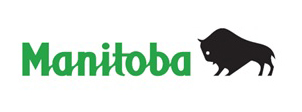 Formule 24 [article 122]CERTIFICAT  DE L'ARPENTEUR-GÉOMÊTREJe soussigné(e),                                             (nom de l'arpenteur-géomètre)                                         , du (de la)                                  (lieu de résidence)                                        , arpenteur-géomètre du Manitoba, déclare sous serment que j'ai personnellement surveillé l'arpentage représenté par le présent plan, que l'arpentage a été effectué entre le                                                         20      et le                                        20        , et tant l'arpentage que le plan sont exacts au mieux de ma connaissance et de ma croyance.Déclaré sous serment devant moi, etc.